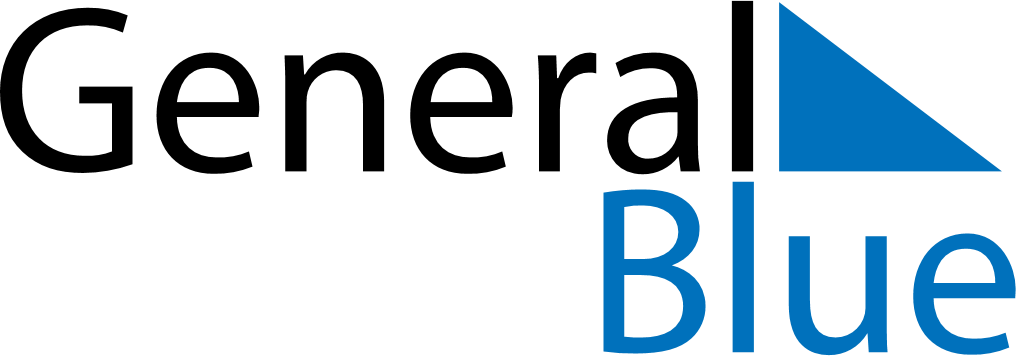 November 2019November 2019November 2019November 2019VietnamVietnamVietnamSundayMondayTuesdayWednesdayThursdayFridayFridaySaturday1123456788910111213141515161718192021222223Vietnamese Teacher’s Day2425262728292930